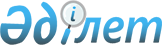 О присвоении наименования улицеРешение акима сельского округа Кызылтобе Мунайлинского района Мангистауской области от 23 декабря 2020 года № 136. Зарегистрировано Департаментом юстиции Мангистауской области 24 декабря 2020 года № 4401
      В соответствии с подпунктом 4) статьи 14 Закона Республики Казахстан от 8 декабря 1993 года, "Об административно-территориальном устройстве Республики Казахстан", с учетом мнения населения и на основании заключения Мангистауской областной ономастической комиссии от 20 марта 2018 года, аким сельского округа Кызылтобе РЕШИЛ:
      1. Присвоить улице "Советская" сельского округа Кызылтобе, наименование "Болашак".
      2. Государственному учреждению "Аппарат акима сельского округа Кызылтобе" (главный специалист С.А.Картбаева) обеспечить государственную регистрацию настоящего решения в органах юстиции, его официальное опубликование в средствах массовой информации.
      3. Контроль за исполнением настоящего решения оставляю за собой.
      4. Настоящее решение вступает в силу со дня государственной регистрации в органах юстиции и вводится в действие по истечении десяти календарных дней после дня его первого официального опубликования.
					© 2012. РГП на ПХВ «Институт законодательства и правовой информации Республики Казахстан» Министерства юстиции Республики Казахстан
				
      Аким сельского округа Кызылтобе

Е.Кайнаров
